Технологическая карта «Ёлочка-невеста».Эта технологическая карта для тех, кто любит- дарить радость другим людям: сделать красоту своими руками и подарить ближнему, научиться самому и научить красоте другого.Материалы:Ватные дискиКартонклей ПВАбусины, лентыбаночка из-под гуашибумажная салфеткагазета Инструменты:карандашножницышпажкашилостеплер (скобы)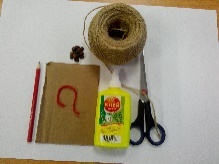  Инструменты и материалы:НожницыКартон коробочныйКлей ПВАКарандашБусинки, лентыБумажная салфетка.степлер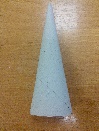 Взять картон, свернуть конус и склеить. Обрезать края, что бы конус мог стоять на столе.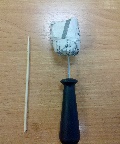 Свернуть ½ газеты в комок, склеить (что бы не расходился). Сделать шилом отверстие в комке, но не насквозь, налить туда чуть-чуть клея ПВА и вставить 15 см шпажку. Получился «Чупа-чупс».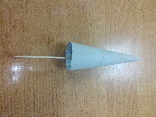 Намазать «Чупа-чупс» со всех сторон и  вставить в конус.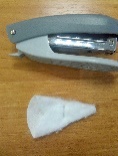 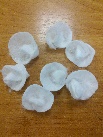 Взять ватный диск, разделить его на две части.  У одной части свернуть бока внахлёст друг на друга. По середине детали щёлкнуть степлером и вывернуть деталь.Получатся розочки. Обклеить ими конус плотно друг к другу. Низ ёлки украсить ажурной салфеткой в складку.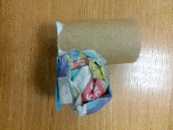 Смять ¼ газеты, сформировать в виде носика ботинка, приклеить его к баночке. Можно взять не баночку, а картонную трубочку как у меня.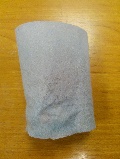 Обернуть и приклеить заготовку тканью или бумажной салфеткой.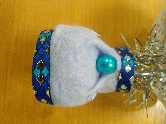 Отделать низ и верх башмачка лентой, украсить бусинами.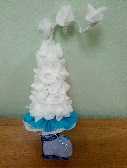 Взять башмачок, шилом проткнуть в центре крышечки и вставить туда ёлочку. Ёлочка готова.